Πρόγραμμα Μαθημάτων Προπτυχιακής Εκπαίδευσης ΤΟΥ ΤΜΗΜΑΤΟΣ ΑΓΩΓΗΣ ΚΑΙ ΦΡΟΝΤΙΔΑΣ ΣΤΗΝ ΠΡΩΙΜΗ ΠΑΙΔΙΚΗ ΗΛΙΚΙΑΕΞΑΜΗΝΟ Α΄ΕΞΑΜΗΝΟ Β΄ΕΞΑΜΗΝΟ Γ΄ΕΞΑΜΗΝΟ  Δ΄ΕΞΑΜΗΝΟ Ε΄ΕΞΑΜΗΝΟ ΣΤ΄ΕΞΑΜΗΝΟ Ζ΄ΕΞΑΜΗΝΟ Η΄ΚΑΤΗΓΟΡΙΕΣ ΜΑΘΗΜΑΤΩΝΜΓΥ: 	Μαθήματα Γενικού Υπόβαθρου: Υποχρεωτικά 9, Κατ’ επιλογήν υποχρεωτικά 4,     ΣΥΝΟΛΟ 13ΜΕΥ: 	Μαθήματα Ειδικού Υπόβαθρου: Υποχρεωτικά 9, Κατ’ επιλογήν υποχρεωτικά 17,   ΣΥΝΟΛΟ 26 ΜΕ: 	Μαθήματα Ειδικότητας: Υποχρεωτικά 14, Κατ’ επιλογήν υποχρεωτικά 2,                  ΣΥΝΟΛΟ 16   ΣΥΝΟΛΟ Υποχρεωτικών μαθημάτων 32 ΣΥΝΟΛΟ Κατ’ επιλογήν υποχρεωτικών μαθημάτων 23ΓΕΝΙΚΟ ΣΥΝΟΛΟ ΠΡΟΣΦΕΡΟΜΕΝΩΝ ΜΑΘΗΜΑΤΩΝ 55ΓΙΑ ΤΗ ΛΗΨΗ ΠΤΥΧΙΟΥ ΑΠΑΙΤΟΥΝΤΑΙ:Η συμπλήρωση 240 πιστωτικών μονάδων – ECTS.Η επιτυχής παρακολούθηση: είτε (α) σαράντα δύο (42) μαθημάτων χωρίς τη συγγραφή πτυχιακής εργασίας είτε (β) σαράντα (40) μαθημάτων και επί πλέον συγγραφή Πτυχιακής Εργασίας. ΠΡΟΑΠΑΙΤΟΥΜΕΝΑ ΜΑΘΗΜΑΤΑα/αΚΩΔΙΚΟΣ ΜΑΘΗΜΑΤΟΣΜΑΘΗΜΑΤΑΜΑΘΗΜΑΤΑΘΕΩΡΙΑΩΡΕΣΘΕΩΡΙΑΩΡΕΣΕΡΓΑΣΤΗΡΙΟΩΡΕΣΣΥΝΟΛΟΩΡΕΣΦΟΡΤΟΣ ΕΡΓΑΣΙΑΣΕΞΑΜΗΝΟΥΠΙΣΤΩΤΙΚΕΣΜΟΝΑΔΕΣΠΙΣΤΩΤΙΚΕΣΜΟΝΑΔΕΣα/αΚΩΔΙΚΟΣ ΜΑΘΗΜΑΤΟΣΥΠΟΧΡΕΩΤΙΚΑΥΠΟΧΡΕΩΤΙΚΑΘΕΩΡΙΑΩΡΕΣΘΕΩΡΙΑΩΡΕΣΕΡΓΑΣΤΗΡΙΟΩΡΕΣΣΥΝΟΛΟΩΡΕΣα/αΚΩΔΙΚΟΣ ΜΑΘΗΜΑΤΟΣΜΑΘΗΜΑΚΑΤΗΓΟΡΙΑ ΜΑΘΗΜΑΤΟΣΘΕΩΡΙΑΩΡΕΣΘΕΩΡΙΑΩΡΕΣΕΡΓΑΣΤΗΡΙΟΩΡΕΣΣΥΝΟΛΟΩΡΕΣ1.101Εισαγωγή στην ΨυχολογίαΜΓΥ3331655.55.52.102Εισαγωγή στις Επιστήμες της ΑγωγήςΜΓΥ3331655.55.53.103Αγωγή Βρέφους ΙΜΕ3325210774.104Παιδική ΛογοτεχνίαΜΕΥ333180665.105Μουσικο-παιδαγωγικήΜΕΥ332518066ΓΕΝΙΚΟ ΣΥΝΟΛΟ ΜΑΘΗΜΑΤΩΝ ΕΞΑΜΗΝΟΥΓΕΝΙΚΟ ΣΥΝΟΛΟ ΜΑΘΗΜΑΤΩΝ ΕΞΑΜΗΝΟΥΓΕΝΙΚΟ ΣΥΝΟΛΟ ΜΑΘΗΜΑΤΩΝ ΕΞΑΜΗΝΟΥΓΕΝΙΚΟ ΣΥΝΟΛΟ ΜΑΘΗΜΑΤΩΝ ΕΞΑΜΗΝΟΥΓΕΝΙΚΟ ΣΥΝΟΛΟ ΜΑΘΗΜΑΤΩΝ ΕΞΑΜΗΝΟΥ154199003030α/αΚΩΔΙΚΟΣ ΜΑΘΗΜΑΤΟΣΜΑΘΗΜΑΤΑΜΑΘΗΜΑΤΑΘΕΩΡΙΑΩΡΕΣΘΕΩΡΙΑΩΡΕΣΕΡΓΑΣΤΗΡΙΟΩΡΕΣΣΥΝΟΛΟΩΡΕΣΦΟΡΤΟΣ ΕΡΓΑΣΙΑΣΕΞΑΜΗΝΟΥΦΟΡΤΟΣ ΕΡΓΑΣΙΑΣΕΞΑΜΗΝΟΥΠΙΣΤΩΤΙΚΕΣΜΟΝΑΔΕΣΠΙΣΤΩΤΙΚΕΣΜΟΝΑΔΕΣα/αΚΩΔΙΚΟΣ ΜΑΘΗΜΑΤΟΣΥΠΟΧΡΕΩΤΙΚΑΥΠΟΧΡΕΩΤΙΚΑΘΕΩΡΙΑΩΡΕΣΘΕΩΡΙΑΩΡΕΣΕΡΓΑΣΤΗΡΙΟΩΡΕΣΣΥΝΟΛΟΩΡΕΣα/αΚΩΔΙΚΟΣ ΜΑΘΗΜΑΤΟΣΜΑΘΗΜΑΚΑΤΗΓΟΡΙΑ ΜΑΘΗΜΑΤΟΣΘΕΩΡΙΑΩΡΕΣΘΕΩΡΙΑΩΡΕΣΕΡΓΑΣΤΗΡΙΟΩΡΕΣΣΥΝΟΛΟΩΡΕΣ1.201Πρώιμες ΑλληλεπιδράσειςΜΕΥ333150150552.202Προσχολική Παιδαγωγική και Θεσμοί  Παιδικής Ηλικίας ΜΓΥ333120120443.203Αγωγή Βρέφους  ΙΙ ΜE3336210210774.204Παιδί και ΠαιχνίδιΜΕΥ3314150150555.205Υγιεινή και Ασφάλεια στην Προσχολική ΗλικίαΜΓΥ333120120446.206Ρυθμός και ΚίνησηΜΕΥ332515015055ΓΕΝΙΚΟ ΣΥΝΟΛΟ ΜΑΘΗΜΑΤΩΝ ΕΞΑΜΗΝΟΥΓΕΝΙΚΟ ΣΥΝΟΛΟ ΜΑΘΗΜΑΤΩΝ ΕΞΑΜΗΝΟΥΓΕΝΙΚΟ ΣΥΝΟΛΟ ΜΑΘΗΜΑΤΩΝ ΕΞΑΜΗΝΟΥΓΕΝΙΚΟ ΣΥΝΟΛΟ ΜΑΘΗΜΑΤΩΝ ΕΞΑΜΗΝΟΥΓΕΝΙΚΟ ΣΥΝΟΛΟ ΜΑΘΗΜΑΤΩΝ ΕΞΑΜΗΝΟΥ18624249003030α/αΚΩΔΙΚΟΣ ΜΑΘΗΜΑΤΟΣΜΑΘΗΜΑΤΑΜΑΘΗΜΑΤΑΘΕΩΡΙΑΩΡΕΣΕΡΓΑΣΤΗΡΙΟΩΡΕΣΣΥΝΟΛΟΩΡΕΣΦΟΡΤΟΣ ΕΡΓΑΣΙΑΣΕΞΑΜΗΝΟΥΠΙΣΤΩΤΙΚΕΣΜΟΝΑΔΕΣα/αΚΩΔΙΚΟΣ ΜΑΘΗΜΑΤΟΣΥΠΟΧΡΕΩΤΙΚΑΥΠΟΧΡΕΩΤΙΚΑΘΕΩΡΙΑΩΡΕΣΕΡΓΑΣΤΗΡΙΟΩΡΕΣΣΥΝΟΛΟΩΡΕΣΦΟΡΤΟΣ ΕΡΓΑΣΙΑΣΕΞΑΜΗΝΟΥΠΙΣΤΩΤΙΚΕΣΜΟΝΑΔΕΣα/αΚΩΔΙΚΟΣ ΜΑΘΗΜΑΤΟΣΜΑΘΗΜΑΚΑΤΗΓΟΡΙΑ ΜΑΘΗΜΑΤΟΣΘΕΩΡΙΑΩΡΕΣΕΡΓΑΣΤΗΡΙΟΩΡΕΣΣΥΝΟΛΟΩΡΕΣΦΟΡΤΟΣ ΕΡΓΑΣΙΑΣΕΞΑΜΗΝΟΥΠΙΣΤΩΤΙΚΕΣΜΟΝΑΔΕΣ1.301Αναπτυξιακή ΨυχολογίαΜΕ3321072.302Οργάνωση Πλαισίου Μάθησης για τη Νηπιακή ΗλικίαΜΕ32521073.303Συστηματική Παρατήρηση Βρεφών και ΝηπίωνΜΕΥ3141354,54.304Αγωγή Μικρού ΠαιδιούΜΕ33621075.305Θεατρική ΑγωγήΜΕΥ3251354.5ΓΕΝΙΚΟ ΣΥΝΟΛΟ ΜΑΘΗΜΑΤΩΝ ΕΞΑΜΗΝΟΥΓΕΝΙΚΟ ΣΥΝΟΛΟ ΜΑΘΗΜΑΤΩΝ ΕΞΑΜΗΝΟΥΓΕΝΙΚΟ ΣΥΝΟΛΟ ΜΑΘΗΜΑΤΩΝ ΕΞΑΜΗΝΟΥΓΕΝΙΚΟ ΣΥΝΟΛΟ ΜΑΘΗΜΑΤΩΝ ΕΞΑΜΗΝΟΥ1582390030α/αΚΩΔΙΚΟΣ ΜΑΘΗΜΑΤΟΣΜΑΘΗΜΑΤΑΜΑΘΗΜΑΤΑΘΕΩΡΙΑΩΡΕΣΕΡΓΑΣΤΗΡΙΟΩΡΕΣΣΥΝΟΛΟΩΡΕΣΣΥΝΟΛΟΩΡΕΣΦΟΡΤΟΣ ΕΡΓΑΣΙΑΣΕΞΑΜΗΝΟΥΦΟΡΤΟΣ ΕΡΓΑΣΙΑΣΕΞΑΜΗΝΟΥΦΟΡΤΟΣ ΕΡΓΑΣΙΑΣΕΞΑΜΗΝΟΥΠΙΣΤΩΤΙΚΕΣΜΟΝΑΔΕΣΠΙΣΤΩΤΙΚΕΣΜΟΝΑΔΕΣα/αΚΩΔΙΚΟΣ ΜΑΘΗΜΑΤΟΣΥΠΟΧΡΕΩΤΙΚΑΥΠΟΧΡΕΩΤΙΚΑΘΕΩΡΙΑΩΡΕΣΕΡΓΑΣΤΗΡΙΟΩΡΕΣΣΥΝΟΛΟΩΡΕΣΣΥΝΟΛΟΩΡΕΣΦΟΡΤΟΣ ΕΡΓΑΣΙΑΣΕΞΑΜΗΝΟΥΦΟΡΤΟΣ ΕΡΓΑΣΙΑΣΕΞΑΜΗΝΟΥΦΟΡΤΟΣ ΕΡΓΑΣΙΑΣΕΞΑΜΗΝΟΥΠΙΣΤΩΤΙΚΕΣΜΟΝΑΔΕΣΠΙΣΤΩΤΙΚΕΣΜΟΝΑΔΕΣα/αΚΩΔΙΚΟΣ ΜΑΘΗΜΑΤΟΣΜΑΘΗΜΑΚΑΤΗΓΟΡΙΑ ΜΑΘΗΜΑΤΟΣΘΕΩΡΙΑΩΡΕΣΕΡΓΑΣΤΗΡΙΟΩΡΕΣΣΥΝΟΛΟΩΡΕΣΣΥΝΟΛΟΩΡΕΣΦΟΡΤΟΣ ΕΡΓΑΣΙΑΣΕΞΑΜΗΝΟΥΦΟΡΤΟΣ ΕΡΓΑΣΙΑΣΕΞΑΜΗΝΟΥΦΟΡΤΟΣ ΕΡΓΑΣΙΑΣΕΞΑΜΗΝΟΥΠΙΣΤΩΤΙΚΕΣΜΟΝΑΔΕΣΠΙΣΤΩΤΙΚΕΣΜΟΝΑΔΕΣ1.401Γλωσσική Ανάπτυξη και Επικοινωνία ΜΕΥ333150150150552.402Παιδαγωγικό Πρόγραμμα Νηπίων και Μεθοδολογία ΕφαρμογήςΜΕ3255180180180663.403Ημερήσια Αγωγή Βρεφών και Μικρών ΠαιδιώνΜΕ3366180180180664.404Αισθητική Αγωγή ΜΕΥ3255150150150555.405Κοινωνιολογικές και Πολιτισμικές Προσεγγίσεις της Παιδικής ΗλικίαςΜΓΥ333120120120446.406Οργάνωση και Διοίκηση στην Προσχολική ΑγωγήΜΓΥ33312012012044ΓΕΝΙΚΟ ΣΥΝΟΛΟ ΜΑΘΗΜΑΤΩΝ ΕΞΑΜΗΝΟΥΓΕΝΙΚΟ ΣΥΝΟΛΟ ΜΑΘΗΜΑΤΩΝ ΕΞΑΜΗΝΟΥΓΕΝΙΚΟ ΣΥΝΟΛΟ ΜΑΘΗΜΑΤΩΝ ΕΞΑΜΗΝΟΥΓΕΝΙΚΟ ΣΥΝΟΛΟ ΜΑΘΗΜΑΤΩΝ ΕΞΑΜΗΝΟΥ187725259003030α/αα/αΚΩΔΙΚΟΣ ΜΑΘΗΜΑΤΟΣΜΑΘΗΜΑΤΑΜΑΘΗΜΑΤΑΘΕΩΡΙΑΩΡΕΣΕΡΓΑΣΤΗΡΙΟΩΡΕΣΣΥΝΟΛΟΩΡΕΣΦΟΡΤΟΣ ΕΡΓΑΣΙΑΣ ΕΞΑΜΗΝΟΥΠΙΣΤΩΤΙΚΕΣΜΟΝΑΔΕΣα/αα/αΚΩΔΙΚΟΣ ΜΑΘΗΜΑΤΟΣΥΠΟΧΡΕΩΤΙΚΑΥΠΟΧΡΕΩΤΙΚΑΘΕΩΡΙΑΩΡΕΣΕΡΓΑΣΤΗΡΙΟΩΡΕΣΣΥΝΟΛΟΩΡΕΣΦΟΡΤΟΣ ΕΡΓΑΣΙΑΣ ΕΞΑΜΗΝΟΥΠΙΣΤΩΤΙΚΕΣΜΟΝΑΔΕΣα/αα/αΚΩΔΙΚΟΣ ΜΑΘΗΜΑΤΟΣΜΑΘΗΜΑΚΑΤΗΓΟΡΙΑ ΜΑΘΗΜΑΤΟΣ1.1.501Ψυχοπαιδαγωγική στην Προσχολική ΗλικίαΜΕ33621072.2.502Συνεργασία και Επικοινωνία με την Οικογένεια ΜΓΥ3312043.3.503Αγωγή Βρεφών και Μικρών Παιδιών- από τη Θεωρία στην ΠράξηΜΕ332107ΜΕΡΙΚΟ ΣΥΝΟΛΟ ΥΠΟΧΡΕΩΤΙΚΩΝ ΜΑΘΗΜΑΤΩΝΜΕΡΙΚΟ ΣΥΝΟΛΟ ΥΠΟΧΡΕΩΤΙΚΩΝ ΜΑΘΗΜΑΤΩΝΜΕΡΙΚΟ ΣΥΝΟΛΟ ΥΠΟΧΡΕΩΤΙΚΩΝ ΜΑΘΗΜΑΤΩΝΜΕΡΙΚΟ ΣΥΝΟΛΟ ΥΠΟΧΡΕΩΤΙΚΩΝ ΜΑΘΗΜΑΤΩΝΜΕΡΙΚΟ ΣΥΝΟΛΟ ΥΠΟΧΡΕΩΤΙΚΩΝ ΜΑΘΗΜΑΤΩΝ931254018ΚΑΤ’ ΕΠΙΛΟΓΗΝ ΥΠΟΧΡΕΩΤΙΚΑ:  3 από τα 7ΚΑΤ’ ΕΠΙΛΟΓΗΝ ΥΠΟΧΡΕΩΤΙΚΑ:  3 από τα 7ΚΑΤ’ ΕΠΙΛΟΓΗΝ ΥΠΟΧΡΕΩΤΙΚΑ:  3 από τα 7ΚΑΤ’ ΕΠΙΛΟΓΗΝ ΥΠΟΧΡΕΩΤΙΚΑ:  3 από τα 7ΚΑΤ’ ΕΠΙΛΟΓΗΝ ΥΠΟΧΡΕΩΤΙΚΑ:  3 από τα 7ΚΑΤ’ ΕΠΙΛΟΓΗΝ ΥΠΟΧΡΕΩΤΙΚΑ:  3 από τα 7ΚΑΤ’ ΕΠΙΛΟΓΗΝ ΥΠΟΧΡΕΩΤΙΚΑ:  3 από τα 74.4.504Νευροεπιστήμες και ΣυμπεριφοράΜΕΥ3312045.5.505Πρώιμη Παρέμβαση και ΈνταξηΜΕΥ3312046.506506Αγγλική Γλώσσα - Ορολογία ΜΕΥ3312047.507507Μουσειακή αγωγήΜΕΥ3312048.508508Παιδαγωγικό Περιβάλλον για Βρέφη και Μικρά ΠαιδιάΜΕ3312049.509509Βιωματικές Προσεγγίσεις Μουσικοκινητικής Αγωγής  ΜΕΥ33120410.510510Διαχείριση Μεταβάσεων στην Προσχολική ΗλικίαΜΕΥ331204ΜΕΡΙΚΟ ΣΥΝΟΛΟ ΚΑΤ΄ ΕΠΙΛΟΓΗΝ ΥΠΟΧΡΕΩΤΙΚΩΝ ΜΑΘΗΜΑΤΩΝΜΕΡΙΚΟ ΣΥΝΟΛΟ ΚΑΤ΄ ΕΠΙΛΟΓΗΝ ΥΠΟΧΡΕΩΤΙΚΩΝ ΜΑΘΗΜΑΤΩΝΜΕΡΙΚΟ ΣΥΝΟΛΟ ΚΑΤ΄ ΕΠΙΛΟΓΗΝ ΥΠΟΧΡΕΩΤΙΚΩΝ ΜΑΘΗΜΑΤΩΝΜΕΡΙΚΟ ΣΥΝΟΛΟ ΚΑΤ΄ ΕΠΙΛΟΓΗΝ ΥΠΟΧΡΕΩΤΙΚΩΝ ΜΑΘΗΜΑΤΩΝΜΕΡΙΚΟ ΣΥΝΟΛΟ ΚΑΤ΄ ΕΠΙΛΟΓΗΝ ΥΠΟΧΡΕΩΤΙΚΩΝ ΜΑΘΗΜΑΤΩΝ9936012ΓΕΝΙΚΟ ΣΥΝΟΛΟ ΜΑΘΗΜΑΤΩΝ ΕΞΑΜΗΝΟΥΓΕΝΙΚΟ ΣΥΝΟΛΟ ΜΑΘΗΜΑΤΩΝ ΕΞΑΜΗΝΟΥΓΕΝΙΚΟ ΣΥΝΟΛΟ ΜΑΘΗΜΑΤΩΝ ΕΞΑΜΗΝΟΥΓΕΝΙΚΟ ΣΥΝΟΛΟ ΜΑΘΗΜΑΤΩΝ ΕΞΑΜΗΝΟΥΓΕΝΙΚΟ ΣΥΝΟΛΟ ΜΑΘΗΜΑΤΩΝ ΕΞΑΜΗΝΟΥ1832190030α/αΚΩΔΙΚΟΣ ΜΑΘΗΜΑΤΟΣΜΑΘΗΜΑΤΑΜΑΘΗΜΑΤΑΜΑΘΗΜΑΤΑΘΕΩΡΙΑΩΡΕΣΘΕΩΡΙΑΩΡΕΣΕΡΓΑΣΤΗΡΙΟΩΡΕΣΣΥΝΟΛΟΩΡΕΣΣΥΝΟΛΟΩΡΕΣΦΟΡΤΟΣ ΕΡΓΑΣΙΑΣΕΞΑΜΗΝΟΥΦΟΡΤΟΣ ΕΡΓΑΣΙΑΣΕΞΑΜΗΝΟΥΠΙΣΤΩΤΙΚΕΣΜΟΝΑΔΕΣΠΙΣΤΩΤΙΚΕΣΜΟΝΑΔΕΣα/αΚΩΔΙΚΟΣ ΜΑΘΗΜΑΤΟΣΥΠΟΧΡΕΩΤΙΚΑΥΠΟΧΡΕΩΤΙΚΑΥΠΟΧΡΕΩΤΙΚΑΘΕΩΡΙΑΩΡΕΣΘΕΩΡΙΑΩΡΕΣΕΡΓΑΣΤΗΡΙΟΩΡΕΣΣΥΝΟΛΟΩΡΕΣΣΥΝΟΛΟΩΡΕΣα/αΚΩΔΙΚΟΣ ΜΑΘΗΜΑΤΟΣΜΑΘΗΜΑΜΑΘΗΜΑΚΑΤΗΓΟΡΙΑ ΜΑΘΗΜΑΤΟΣΘΕΩΡΙΑΩΡΕΣΘΕΩΡΙΑΩΡΕΣΕΡΓΑΣΤΗΡΙΟΩΡΕΣΣΥΝΟΛΟΩΡΕΣΣΥΝΟΛΟΩΡΕΣ1.601Κοινωνική Ψυχολογία Κοινωνική Ψυχολογία ΜΓΥ33331351354,5 4,5 2.602Σύγχρονες Τάσεις στην Προσχολική Αγωγή Σύγχρονες Τάσεις στην Προσχολική Αγωγή ΜΕ33366180180663.603Μεθοδολογία Έρευνας στις Επιστήμες της ΑγωγήςΜεθοδολογία Έρευνας στις Επιστήμες της ΑγωγήςΜΓΥ33331351354.54.5ΜΕΡΙΚΟ ΣΥΝΟΛΟ ΥΠΟΧΡΕΩΤΙΚΩΝ ΜΑΘΗΜΑΤΩΝΜΕΡΙΚΟ ΣΥΝΟΛΟ ΥΠΟΧΡΕΩΤΙΚΩΝ ΜΑΘΗΜΑΤΩΝΜΕΡΙΚΟ ΣΥΝΟΛΟ ΥΠΟΧΡΕΩΤΙΚΩΝ ΜΑΘΗΜΑΤΩΝΜΕΡΙΚΟ ΣΥΝΟΛΟ ΥΠΟΧΡΕΩΤΙΚΩΝ ΜΑΘΗΜΑΤΩΝΜΕΡΙΚΟ ΣΥΝΟΛΟ ΥΠΟΧΡΕΩΤΙΚΩΝ ΜΑΘΗΜΑΤΩΝ99312124504501515ΚΑΤ’ ΕΠΙΛΟΓΗΝ ΥΠΟΧΡΕΩΤΙΚΑ: 3 από τα 7ΚΑΤ’ ΕΠΙΛΟΓΗΝ ΥΠΟΧΡΕΩΤΙΚΑ: 3 από τα 7ΚΑΤ’ ΕΠΙΛΟΓΗΝ ΥΠΟΧΡΕΩΤΙΚΑ: 3 από τα 7ΚΑΤ’ ΕΠΙΛΟΓΗΝ ΥΠΟΧΡΕΩΤΙΚΑ: 3 από τα 7ΚΑΤ’ ΕΠΙΛΟΓΗΝ ΥΠΟΧΡΕΩΤΙΚΑ: 3 από τα 7ΚΑΤ’ ΕΠΙΛΟΓΗΝ ΥΠΟΧΡΕΩΤΙΚΑ: 3 από τα 7ΚΑΤ’ ΕΠΙΛΟΓΗΝ ΥΠΟΧΡΕΩΤΙΚΑ: 3 από τα 7ΚΑΤ’ ΕΠΙΛΟΓΗΝ ΥΠΟΧΡΕΩΤΙΚΑ: 3 από τα 7ΚΑΤ’ ΕΠΙΛΟΓΗΝ ΥΠΟΧΡΕΩΤΙΚΑ: 3 από τα 7ΚΑΤ’ ΕΠΙΛΟΓΗΝ ΥΠΟΧΡΕΩΤΙΚΑ: 3 από τα 7ΚΑΤ’ ΕΠΙΛΟΓΗΝ ΥΠΟΧΡΕΩΤΙΚΑ: 3 από τα 74.604604Μεθοδολογία Συγγραφής Επιστημονικής ΕργασίαςΜΓΥΜΓΥ333150555.605605Μαθηματικές Έννοιες και Φυσικές Επιστήμες στην Προσχολική ΑγωγήΜΕΥΜΕΥ333150556.606606Παραμύθι και Παιδικό ΘέατροΜΕΥΜΕΥ33315015057.607607Παιδαγωγική της ΕικόναςΜΕΥΜΕΥ33315015058.608608Εικαστική Έκφραση και Δημιουργικότητα  στην Προσχολική Αγωγή ΜΕΥΜΕΥ33315015059.609609ΚουκλοθέατροΜΕΥΜΕΥ333150150510.610610Ειδικά Θέματα Αναπτυξιακής ΨυχολογίαςΜΕΥΜΕΥ3331501505ΜΕΡΙΚΟ ΣΥΝΟΛΟ ΚΑΤ΄ ΕΠΙΛΟΓΗΝ ΥΠΟΧΡΕΩΤΙΚΩΝ ΜΑΘΗΜΑΤΩΝΜΕΡΙΚΟ ΣΥΝΟΛΟ ΚΑΤ΄ ΕΠΙΛΟΓΗΝ ΥΠΟΧΡΕΩΤΙΚΩΝ ΜΑΘΗΜΑΤΩΝΜΕΡΙΚΟ ΣΥΝΟΛΟ ΚΑΤ΄ ΕΠΙΛΟΓΗΝ ΥΠΟΧΡΕΩΤΙΚΩΝ ΜΑΘΗΜΑΤΩΝΜΕΡΙΚΟ ΣΥΝΟΛΟ ΚΑΤ΄ ΕΠΙΛΟΓΗΝ ΥΠΟΧΡΕΩΤΙΚΩΝ ΜΑΘΗΜΑΤΩΝΜΕΡΙΚΟ ΣΥΝΟΛΟ ΚΑΤ΄ ΕΠΙΛΟΓΗΝ ΥΠΟΧΡΕΩΤΙΚΩΝ ΜΑΘΗΜΑΤΩΝΜΕΡΙΚΟ ΣΥΝΟΛΟ ΚΑΤ΄ ΕΠΙΛΟΓΗΝ ΥΠΟΧΡΕΩΤΙΚΩΝ ΜΑΘΗΜΑΤΩΝ99945045015ΓΕΝΙΚΟ ΣΥΝΟΛΟ ΜΑΘΗΜΑΤΩΝ ΕΞΑΜΗΝΟΥΓΕΝΙΚΟ ΣΥΝΟΛΟ ΜΑΘΗΜΑΤΩΝ ΕΞΑΜΗΝΟΥΓΕΝΙΚΟ ΣΥΝΟΛΟ ΜΑΘΗΜΑΤΩΝ ΕΞΑΜΗΝΟΥΓΕΝΙΚΟ ΣΥΝΟΛΟ ΜΑΘΗΜΑΤΩΝ ΕΞΑΜΗΝΟΥΓΕΝΙΚΟ ΣΥΝΟΛΟ ΜΑΘΗΜΑΤΩΝ ΕΞΑΜΗΝΟΥΓΕΝΙΚΟ ΣΥΝΟΛΟ ΜΑΘΗΜΑΤΩΝ ΕΞΑΜΗΝΟΥ183321219003030α/αΚΩΔΙΚΟΣ ΜΑΘΗΜΑΤΟΣΜΑΘΗΜΑΤΑΜΑΘΗΜΑΤΑΜΑΘΗΜΑΤΑΘΕΩΡΙΑΩΡΕΣΕΡΓΑΣΤΗΡΙΟΩΡΕΣΠΡΑΚΤΙΚΗ ΑΣΚΗΣΗΩΡΕΣ ΣΥΝΟΛΟΩΡΕΣα/αΚΩΔΙΚΟΣ ΜΑΘΗΜΑΤΟΣΥΠΟΧΡΕΩΤΙΚΑΥΠΟΧΡΕΩΤΙΚΑΥΠΟΧΡΕΩΤΙΚΑΘΕΩΡΙΑΩΡΕΣΕΡΓΑΣΤΗΡΙΟΩΡΕΣΠΡΑΚΤΙΚΗ ΑΣΚΗΣΗΩΡΕΣ ΣΥΝΟΛΟΩΡΕΣΦΟΡΤΟΣ ΕΡΓΑΣΙΑΣΕΞΑΜΗΝΟΥΦΟΡΤΟΣ ΕΡΓΑΣΙΑΣΕΞΑΜΗΝΟΥΠΙΣΤΩΤΙΚΕΣΜΟΝΑΔΕΣα/αΚΩΔΙΚΟΣ ΜΑΘΗΜΑΤΟΣΜΑΘΗΜΑΜΑΘΗΜΑΚΑΤΗΓΟΡΙΑ ΜΑΘΗΜΑΤΟΣΘΕΩΡΙΑΩΡΕΣΕΡΓΑΣΤΗΡΙΟΩΡΕΣΠΡΑΚΤΙΚΗ ΑΣΚΗΣΗΩΡΕΣ ΣΥΝΟΛΟΩΡΕΣΦΟΡΤΟΣ ΕΡΓΑΣΙΑΣΕΞΑΜΗΝΟΥΦΟΡΤΟΣ ΕΡΓΑΣΙΑΣΕΞΑΜΗΝΟΥΠΙΣΤΩΤΙΚΕΣΜΟΝΑΔΕΣ1.701Αναπτυξιακή ΨυχοπαθολογίαΑναπτυξιακή ΨυχοπαθολογίαΜΕΥ33150552.702Αξιολόγηση της Παιδαγωγικής ΠράξηςΑξιολόγηση της Παιδαγωγικής ΠράξηςΜΕ33         210773.703Πρακτική Άσκηση στο Επάγγελμα ΙΠρακτική Άσκηση στο Επάγγελμα ΙΜΕ663001010ΜΕΡΙΚΟ ΣΥΝΟΛΟ ΥΠΟΧΡΕΩΤΙΚΩΝ ΜΑΘΗΜΑΤΩΝΜΕΡΙΚΟ ΣΥΝΟΛΟ ΥΠΟΧΡΕΩΤΙΚΩΝ ΜΑΘΗΜΑΤΩΝΜΕΡΙΚΟ ΣΥΝΟΛΟ ΥΠΟΧΡΕΩΤΙΚΩΝ ΜΑΘΗΜΑΤΩΝΜΕΡΙΚΟ ΣΥΝΟΛΟ ΥΠΟΧΡΕΩΤΙΚΩΝ ΜΑΘΗΜΑΤΩΝΜΕΡΙΚΟ ΣΥΝΟΛΟ ΥΠΟΧΡΕΩΤΙΚΩΝ ΜΑΘΗΜΑΤΩΝ66126602222ΚΑΤ’ ΕΠΙΛΟΓΗΝ ΥΠΟΧΡΕΩΤΙΚΑ: 2 από τα 5ΚΑΤ’ ΕΠΙΛΟΓΗΝ ΥΠΟΧΡΕΩΤΙΚΑ: 2 από τα 5ΚΑΤ’ ΕΠΙΛΟΓΗΝ ΥΠΟΧΡΕΩΤΙΚΑ: 2 από τα 5ΚΑΤ’ ΕΠΙΛΟΓΗΝ ΥΠΟΧΡΕΩΤΙΚΑ: 2 από τα 5ΚΑΤ’ ΕΠΙΛΟΓΗΝ ΥΠΟΧΡΕΩΤΙΚΑ: 2 από τα 5ΚΑΤ’ ΕΠΙΛΟΓΗΝ ΥΠΟΧΡΕΩΤΙΚΑ: 2 από τα 5ΚΑΤ’ ΕΠΙΛΟΓΗΝ ΥΠΟΧΡΕΩΤΙΚΑ: 2 από τα 5ΚΑΤ’ ΕΠΙΛΟΓΗΝ ΥΠΟΧΡΕΩΤΙΚΑ: 2 από τα 5ΚΑΤ’ ΕΠΙΛΟΓΗΝ ΥΠΟΧΡΕΩΤΙΚΑ: 2 από τα 5ΚΑΤ’ ΕΠΙΛΟΓΗΝ ΥΠΟΧΡΕΩΤΙΚΑ: 2 από τα 54.704Μεθοδολογία Έρευνας – Επεξεργασία ΔεδομένωνΜΓΥΜΓΥ33120445.705Εφαρμογές Ψηφιακής Τεχνολογίας στην Προσχολική ΑγωγήΜΕΥΜΕΥ33120446.706Κοινωνιολογία της Εκπαίδευσης ΜΓΥΜΓΥ33120447.707Ανάπτυξη Παιδαγωγικού Υλικού για τη Νηπιακή ΗλικίαΜΕΥΜΕΥ33120448.708Περιβαλλοντική ΑγωγήΜΕΥΜΕΥ3312044ΜΕΡΙΚΟ ΣΥΝΟΛΟ ΚΑΤ΄ ΕΠΙΛΟΓΗΝ ΥΠΟΧΡΕΩΤΙΚΩΝ ΜΑΘΗΜΑΤΩΝΜΕΡΙΚΟ ΣΥΝΟΛΟ ΚΑΤ΄ ΕΠΙΛΟΓΗΝ ΥΠΟΧΡΕΩΤΙΚΩΝ ΜΑΘΗΜΑΤΩΝΜΕΡΙΚΟ ΣΥΝΟΛΟ ΚΑΤ΄ ΕΠΙΛΟΓΗΝ ΥΠΟΧΡΕΩΤΙΚΩΝ ΜΑΘΗΜΑΤΩΝΜΕΡΙΚΟ ΣΥΝΟΛΟ ΚΑΤ΄ ΕΠΙΛΟΓΗΝ ΥΠΟΧΡΕΩΤΙΚΩΝ ΜΑΘΗΜΑΤΩΝΜΕΡΙΚΟ ΣΥΝΟΛΟ ΚΑΤ΄ ΕΠΙΛΟΓΗΝ ΥΠΟΧΡΕΩΤΙΚΩΝ ΜΑΘΗΜΑΤΩΝ6624088ΓΕΝΙΚΟ ΣΥΝΟΛΟ ΜΑΘΗΜΑΤΩΝ ΕΞΑΜΗΝΟΥΓΕΝΙΚΟ ΣΥΝΟΛΟ ΜΑΘΗΜΑΤΩΝ ΕΞΑΜΗΝΟΥΓΕΝΙΚΟ ΣΥΝΟΛΟ ΜΑΘΗΜΑΤΩΝ ΕΞΑΜΗΝΟΥΓΕΝΙΚΟ ΣΥΝΟΛΟ ΜΑΘΗΜΑΤΩΝ ΕΞΑΜΗΝΟΥΓΕΝΙΚΟ ΣΥΝΟΛΟ ΜΑΘΗΜΑΤΩΝ ΕΞΑΜΗΝΟΥ126189003030α/αΚΩΔΙΚΟΣ ΜΑΘΗΜΑΤΟΣΜΑΘΗΜΑΤΑΜΑΘΗΜΑΤΑΜΑΘΗΜΑΤΑΘΕΩΡΙΑΩΡΕΣΕΡΓΑΣΤΗΡΙΟΩΡΕΣΠΡΑΚΤΙΚΗ ΑΣΚΗΣΗΩΡΕΣΠΡΑΚΤΙΚΗ ΑΣΚΗΣΗΩΡΕΣΣΥΝΟΛΟΩΡΕΣΦΟΡΤΟΣ ΕΡΓΑΣΙΑΣΕΞΑΜΗΝΟΥΦΟΡΤΟΣ ΕΡΓΑΣΙΑΣΕΞΑΜΗΝΟΥΠΙΣΤΩΤΙΚΕΣΜΟΝΑΔΕΣα/αΚΩΔΙΚΟΣ ΜΑΘΗΜΑΤΟΣΥΠΟΧΡΕΩΤΙΚΑΥΠΟΧΡΕΩΤΙΚΑΥΠΟΧΡΕΩΤΙΚΑΘΕΩΡΙΑΩΡΕΣΕΡΓΑΣΤΗΡΙΟΩΡΕΣΠΡΑΚΤΙΚΗ ΑΣΚΗΣΗΩΡΕΣΠΡΑΚΤΙΚΗ ΑΣΚΗΣΗΩΡΕΣΣΥΝΟΛΟΩΡΕΣΦΟΡΤΟΣ ΕΡΓΑΣΙΑΣΕΞΑΜΗΝΟΥΦΟΡΤΟΣ ΕΡΓΑΣΙΑΣΕΞΑΜΗΝΟΥΠΙΣΤΩΤΙΚΕΣΜΟΝΑΔΕΣα/αΚΩΔΙΚΟΣ ΜΑΘΗΜΑΤΟΣΜΑΘΗΜΑΜΑΘΗΜΑΚΑΤΗΓΟΡΙΑ ΜΑΘΗΜΑΤΟΣΘΕΩΡΙΑΩΡΕΣΕΡΓΑΣΤΗΡΙΟΩΡΕΣΠΡΑΚΤΙΚΗ ΑΣΚΗΣΗΩΡΕΣΠΡΑΚΤΙΚΗ ΑΣΚΗΣΗΩΡΕΣΣΥΝΟΛΟΩΡΕΣΦΟΡΤΟΣ ΕΡΓΑΣΙΑΣΕΞΑΜΗΝΟΥΦΟΡΤΟΣ ΕΡΓΑΣΙΑΣΕΞΑΜΗΝΟΥΠΙΣΤΩΤΙΚΕΣΜΟΝΑΔΕΣ1.801Πρακτική Άσκηση στο Επάγγελμα ΙΙ Πρακτική Άσκηση στο Επάγγελμα ΙΙ ΜΕ18181860060020ΜΕΡΙΚΟ ΣΥΝΟΛΟ ΥΠΟΧΡΕΩΤΙΚΩΝ ΜΑΘΗΜΑΤΩΝΜΕΡΙΚΟ ΣΥΝΟΛΟ ΥΠΟΧΡΕΩΤΙΚΩΝ ΜΑΘΗΜΑΤΩΝΜΕΡΙΚΟ ΣΥΝΟΛΟ ΥΠΟΧΡΕΩΤΙΚΩΝ ΜΑΘΗΜΑΤΩΝΜΕΡΙΚΟ ΣΥΝΟΛΟ ΥΠΟΧΡΕΩΤΙΚΩΝ ΜΑΘΗΜΑΤΩΝΜΕΡΙΚΟ ΣΥΝΟΛΟ ΥΠΟΧΡΕΩΤΙΚΩΝ ΜΑΘΗΜΑΤΩΝ18181860060020ΚΑΤ’ ΕΠΙΛΟΓΗΝ ΥΠΟΧΡΕΩΤΙΚΑ:   2 από τα 4ΚΑΤ’ ΕΠΙΛΟΓΗΝ ΥΠΟΧΡΕΩΤΙΚΑ:   2 από τα 4ΚΑΤ’ ΕΠΙΛΟΓΗΝ ΥΠΟΧΡΕΩΤΙΚΑ:   2 από τα 4ΚΑΤ’ ΕΠΙΛΟΓΗΝ ΥΠΟΧΡΕΩΤΙΚΑ:   2 από τα 4ΚΑΤ’ ΕΠΙΛΟΓΗΝ ΥΠΟΧΡΕΩΤΙΚΑ:   2 από τα 4ΚΑΤ’ ΕΠΙΛΟΓΗΝ ΥΠΟΧΡΕΩΤΙΚΑ:   2 από τα 4ΚΑΤ’ ΕΠΙΛΟΓΗΝ ΥΠΟΧΡΕΩΤΙΚΑ:   2 από τα 4ΚΑΤ’ ΕΠΙΛΟΓΗΝ ΥΠΟΧΡΕΩΤΙΚΑ:   2 από τα 4ΚΑΤ’ ΕΠΙΛΟΓΗΝ ΥΠΟΧΡΕΩΤΙΚΑ:   2 από τα 4ΚΑΤ’ ΕΠΙΛΟΓΗΝ ΥΠΟΧΡΕΩΤΙΚΑ:   2 από τα 4ΚΑΤ’ ΕΠΙΛΟΓΗΝ ΥΠΟΧΡΕΩΤΙΚΑ:   2 από τα 42.802Επαγγελματική Ηθική και Δεοντολογική Συμπεριφορά Επαγγελματική Ηθική και Δεοντολογική Συμπεριφορά ΜΕ33150553.803Στοιχεία Οικονομίας, Καινοτομίας και Επιχειρηματικότητας Στοιχεία Οικονομίας, Καινοτομίας και Επιχειρηματικότητας ΜΓΥ33150554.804Πολιτικές και Δικαιώματα για το Παιδί Πολιτικές και Δικαιώματα για το Παιδί ΜΕΥ33150555.805Τεχνολογίες της Πληροφορίας και Επικοινωνίας Τεχνολογίες της Πληροφορίας και Επικοινωνίας ΜΕΥ3315055ΜΕΡΙΚΟ ΣΥΝΟΛΟ ΚΑΤ΄ ΕΠΙΛΟΓΗΝ ΥΠΟΧΡΕΩΤΙΚΩΝ ΜΑΘΗΜΑΤΩΝΜΕΡΙΚΟ ΣΥΝΟΛΟ ΚΑΤ΄ ΕΠΙΛΟΓΗΝ ΥΠΟΧΡΕΩΤΙΚΩΝ ΜΑΘΗΜΑΤΩΝΜΕΡΙΚΟ ΣΥΝΟΛΟ ΚΑΤ΄ ΕΠΙΛΟΓΗΝ ΥΠΟΧΡΕΩΤΙΚΩΝ ΜΑΘΗΜΑΤΩΝΜΕΡΙΚΟ ΣΥΝΟΛΟ ΚΑΤ΄ ΕΠΙΛΟΓΗΝ ΥΠΟΧΡΕΩΤΙΚΩΝ ΜΑΘΗΜΑΤΩΝΜΕΡΙΚΟ ΣΥΝΟΛΟ ΚΑΤ΄ ΕΠΙΛΟΓΗΝ ΥΠΟΧΡΕΩΤΙΚΩΝ ΜΑΘΗΜΑΤΩΝ663001010ΓΕΝΙΚΟ ΣΥΝΟΛΟ ΜΑΘΗΜΑΤΩΝ ΕΞΑΜΗΝΟΥΓΕΝΙΚΟ ΣΥΝΟΛΟ ΜΑΘΗΜΑΤΩΝ ΕΞΑΜΗΝΟΥΓΕΝΙΚΟ ΣΥΝΟΛΟ ΜΑΘΗΜΑΤΩΝ ΕΞΑΜΗΝΟΥΓΕΝΙΚΟ ΣΥΝΟΛΟ ΜΑΘΗΜΑΤΩΝ ΕΞΑΜΗΝΟΥΓΕΝΙΚΟ ΣΥΝΟΛΟ ΜΑΘΗΜΑΤΩΝ ΕΞΑΜΗΝΟΥ61818249003030ΚΑΤ’ ΕΠΙΛΟΓΗΝΚΑΤ’ ΕΠΙΛΟΓΗΝΚΑΤ’ ΕΠΙΛΟΓΗΝ806Πτυχιακή ΕργασίαΜΕΥΜΕΥ3001010ΓΕΝΙΚΟ ΣΥΝΟΛΟ ΓΙΑ ΛΗΨΗ ΠΤΥΧΙΟΥΘΕΩΡΙΑΕΡΓΑΣΤΗΡΙΟΠΡΑΚΤΙΚΗ ΑΣΚΗΣΗΣΥΝΟΛΟΦΟΡΤΟΣ ΕΡΓΑΣΙΑΣΠΙΣΤΩΤΙΚΕΣΜΟΝΑΔΕΣΓΕΝΙΚΟ ΣΥΝΟΛΟ ΓΙΑ ΛΗΨΗ ΠΤΥΧΙΟΥΩΡΕΣΩΡΕΣΩΡΕΣΩΡΕΣΦΟΡΤΟΣ ΕΡΓΑΣΙΑΣΠΙΣΤΩΤΙΚΕΣΜΟΝΑΔΕΣΓΕΝΙΚΟ ΣΥΝΟΛΟ ΓΙΑ ΛΗΨΗ ΠΤΥΧΙΟΥ12031241757200240ΠΡΟΑΠΑΙΤΟΥΜΕΝΑ ΜΑΘΗΜΑΤΑ ΓΙΑ ΤΗΝ  ΠΡΑΚΤΙΚΗ ΑΣΚΗΣΗ ΣΤΟ ΕΠΑΓΓΕΛΜΑ Ι & ΙΙ ΚΑΙ ΤΑ ΜΑΘΗΜΑΤΑΠΡΟΑΠΑΙΤΟΥΜΕΝΑ ΜΑΘΗΜΑΤΑ ΓΙΑ ΤΗΝ  ΠΡΑΚΤΙΚΗ ΑΣΚΗΣΗ ΣΤΟ ΕΠΑΓΓΕΛΜΑ Ι & ΙΙ ΚΑΙ ΤΑ ΜΑΘΗΜΑΤΑΠΡΟΑΠΑΙΤΟΥΜΕΝΑ ΜΑΘΗΜΑΤΑ ΓΙΑ ΤΗΝ  ΠΡΑΚΤΙΚΗ ΑΣΚΗΣΗ ΣΤΟ ΕΠΑΓΓΕΛΜΑ Ι & ΙΙ ΚΑΙ ΤΑ ΜΑΘΗΜΑΤΑΠΡΟΑΠΑΙΤΟΥΜΕΝΟ/Α ΜΑΘΗΜΑ/ΤΑΕΞΑΜΗΝΟ / ΜΑΘΗΜΑΑ΄ ΕΞΑΜΗΝΟ: Αγωγή Βρέφους Ι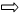 Β΄ ΕΞΑΜΗΝΟ: Αγωγή Βρέφους ΙΙΑ΄ ΕΞΑΜΗΝΟ: Μουσικο-παιδαγωγική Β΄ ΕΞΑΜΗΝΟ: Ρυθμός και ΚίνησηΓ΄ ΕΞΑΜΗΝΟ: Αναπτυξιακή ΨυχολογίαΖ΄ ΕΞΑΜΗΝΟ: Αναπτυξιακή ΨυχοπαθολογίαΓ΄ ΕΞΑΜΗΝΟ: Οργάνωση Πλαισίου Μάθησης για τη Νηπιακή ΗλικίαΔ΄ ΕΞΑΜΗΝΟ: Παιδαγωγικό Πρόγραμμα Νηπίων και Μεθοδολογία ΕφαρμογήςΕ΄ ΕΞΑΜΗΝΟ: Ψυχοπαιδαγωγική Προσχολικής ΗλικίαςΖ΄ ΕΞΑΜΗΝΟ: Αξιολόγηση της Παιδαγωγικής ΠράξηςΣΤ΄ ΕΞΑΜΗΝΟ: Μεθοδολογία Έρευνας στις Επιστήμες της ΑγωγήςΖ΄ ΕΞΑΜΗΝΟ: Μεθοδολογία Έρευνας – Επεξεργασία ΔεδομένωνΓ΄ ΕΞΑΜΗΝΟ: Αναπτυξιακή Ψυχολογία  Γ΄ ΕΞΑΜΗΝΟ: Αγωγή Μικρού ΠαιδιούΓ΄ ΕΞΑΜΗΝΟ: Συστηματική Παρατήρηση Βρεφών και ΝηπίωνΔ΄ ΕΞΑΜΗΝΟ: Παιδαγωγικό Πρόγραμμα Νηπίων και Μεθοδολογία ΕφαρμογήςΔ΄ ΕΞΑΜΗΝΟ: Ημερήσια Αγωγή Βρεφών και Μικρών ΠαιδιώνΕ΄ ΕΞΑΜΗΝΟ: Ψυχοπαιδαγωγική Προσχολικής ΗλικίαςΖ΄ ΕΞΑΜΗΝΟ: Πρακτική Άσκηση στο Επάγγελμα ΙΖ΄ ΕΞΑΜΗΝΟ: Πρακτική Άσκηση στο Επάγγελμα Ι Η΄ ΕΞΑΜΗΝΟ: Πρακτική Άσκηση στο Επάγγελμα ΙΙ